Муниципальное бюджетное дошкольное образовательное учреждение «Детский сад № 3 «Солнышко»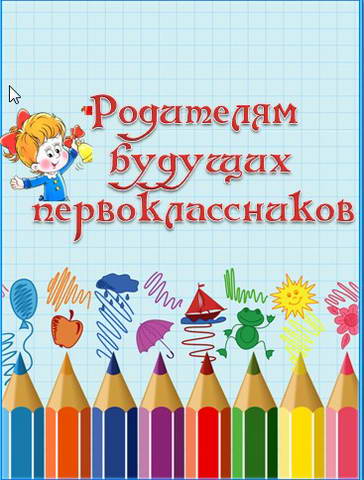 В 21-м ВЕКЕ ДЕТЯМ БУДЕТ НЕОБХОДИМО:- уметь мыслить критически- делать выбор- осуществлять позитивные изменения- быть готовым к принятию решений- быть творческими людьми, обладать воображением- проявлять заботу о здоровье и благополучии, своем и других людей- иметь навыки конструктивного общения с другими- проявлять заботу об окружающей средеСЕГОДНЯШНИМ ШКОЛЬНИКАМ ПРЕДСТОИТ:- работать по профессиям, которых пока нет- использовать технологии, еще не созданы- решать задачи, о которых мы можем лишь догадыватьсяПоэтому вопрос о том, как готовить их к школе – сложный и неоднозначный.И ответ – за вами!Теперь вы уже знаете, для чего ваш ребенок будет ходить в школу? Какова ваша цель его обучения?Тогда вам понятно, как и чему учить ребенка.2. ЗНАНИЯ И УМЕНИЯ, НЕОБХОДИМЫЕ ДЛЯ УСПЕШНОГО ПОСТУПЛЕНИЯ РЕБЁНКА В ШКОЛУОбщая осведомленность:Своё имя, отчество и фамилию;Свой возраст (дату и год рождения);Свой домашний адрес;Страну и город, в котором живёт.Фамилию, имя, отчество родителей, их профессию;Время года (последовательность, основные признаки каждого времени года);Домашних животных, их детёнышей, повадки;Диких животных наших лесов, жарких стран, Севера, их детёнышей, повадки;Зимующих и перелётных птиц;Транспорт наземный, подземный, водный, подводный, воздушный;Различать одежду, обувь и головные уборы;Различать овощи, фрукты и ягоды;Математические знания и представления:Прямой и обратный счет в пределах 10;Знание состава числа;Решение простых арифметических задач на сложение и вычитание (и соответственно понимание смысла математических знаков «+» и «-»);Представление о форме (круг, овал, треугольник, квадрат, прямоугольник);Сформированность пространственных (верх-низ, лево-право) и временных (раньше-позже) представлений.Речевые знания и умения:Сформированность правильного звукопроизношения у ребенка;Развитие фонематического слуха у ребенка (представление о звуке, различие на слух гласных и согласных звуков, твердых и мягких); подбор слов с заданным звуком;Умение производить звуковой анализ слова (установление количества звуков в слове, их последовательности);Объем словарного запаса: правильное употребление слов и умение объяснить их значение; объединение и исключение слов по существенным признакам;Пересказ знакомой сказки или небольшого рассказа;Умение составлять рассказ по картинке или серии картинок с соблюдением логики развития сюжета;Знание букв, чтение слогов-слияний ([ма],[па],[за], и т.д.), умение читать.Умения и навыки учебной работы:Умение сидеть за столом или партой;Владеть карандашом: правильно держать карандаш или ручку, без линейки проводить вертикальные и горизонтальные линии, рисовать геометрические фигуры, животных, людей, штриховать карандашом, аккуратно закрашивать;Умение ориентироваться на странице тетради, работать с книгой;Умение слушать педагога и выполнять его задания;Хорошо владеть ножницами (резать полоски, квадраты, круги, прямоугольники, вырезать по контуру предмет);Умение выполнять задание по образцу;Умение копировать по клеткам;Знание и соблюдение правил поведения на уроке3.ЧЕМУ И КАК УЧИТЬ РЕБЕНКА, ЧТОБЫПОДГОТОВИТЬ ЕГО К ШКОЛЕ?Говоря о психологической готовности ребенка к обучению в школе, специалисты, как правило, имеют в виду уровень сформированности познавательной, мотивационной, волевой, эмоциональной сферы ребенка: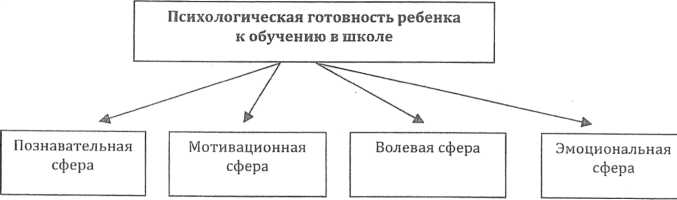 Что в первую очередь необходимо развивать у будущего первоклассника?На схеме В. Н. Ганзена условно отображены в виде блоков разные сферы психической деятельности человека (познавательная, мотивационная, волевая и эмоциональная).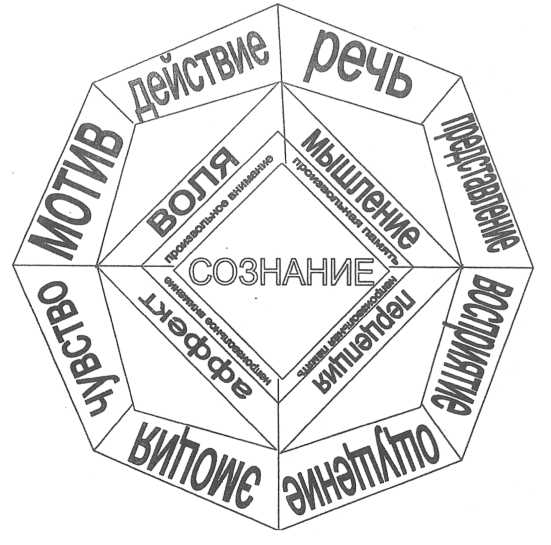 Все психические функции тесно связаны друг с другом, и предложенная классификация носит условный характер, поскольку в реальности трудно себе представить, что в какой-то момент у нас работает, например, только внимание, или только память.Нижняя часть представленной схемы является базой, основанием для формирования указанных в верхней части схемы сфер: так, для развития мышления, воли, речи необходим определенный уровень развития ощущений, восприятия. Но, к сожалению, в обучении чаще всего уделяют внимание только развитию волевой сферы, речи, мышления, оставляя «за бортом» другие сферы.Существует и обратная тенденция: иногда взрослые уделяют особое внимание при обучении детей развитию только указанных в правой части схемы сфер психической деятельности ребенка, тем самым признавая необходимость развития восприятия, произвольной памяти, мышления, речи и др. (то есть когнитивных процессов), не уделяя внимания эмоциональной и волевой сферам.Такой «однобокий» подход тоже может привести к «перекосам» в развитии и обучении ребенка, которые впоследствии обернутся неудачами в учебе.Необходимо признавать значимость развития всех представленных в схеме психических сфер и их отдельных компонентов, то есть подбирать упражнения, задания, игры, способствующие развитию ощущений, эмоций, внимания, памяти, мышления, воли и т. д. И если развитие памяти, внимания, мышления ребенка будет соответствовать необходимому уровню, ему будет гораздо легче справится и с трудными занятиями по обучению чтению, счету, письму.Подобный взгляд на подготовку ребенка к школе позволяет ответить и на один из главных вопросов, который обычно задают обеспокоенные родители педагогам и психологам: «Учить ли ребенка перед школой читать, считать и писать или повышать уровень развития психических процессов?»По мнению Л. И. Айдаровой (1978), развивающая работа во многих случаях носит узконаправленный характер: взрослые развивают и корректируют только отдельные компоненты, забывая при этом о целостности психики, о том, что все ее компоненты представляют собой единую систему.Итак, подготовка ребенка к школе — дело сложное и ответственное, и эффективность его будет определяться прежде всего системным и комплексным развитием всех психических сфер ребенка.РАЗВИТИЕ ЭМОЦИОНАЛЬНОЙ СФЕРЫ.Эмоции и чувства — это переживание человеком своего отношения к людям, к поступкам и явлениям. Эмоциональный мир каждого из нас уникален, и порой предсказать, какая эмоция возникнет у ребенка в ответ на наш, взрослый, поступок, бывает невозможно. Так, стараясь изо всех сил, чтобы наш ребенок учился в престижном учебном заведении, готовя его к поступлению, №1 ожидаем, что отношение ребенка к школе окажется безусловно положительным. Однако практика показывает, что многие дети старшего дошкольного возраста испытывают лишь негативные эмоции по отношению к грядущему обучению в школе. В чем причина?Во-первых, родители, занимаясь с ребенком, не всегда могут правильно выбрать темп, объем работы, и тогда малыш, переутомившись, боится предстоящей нагрузки и, как следствие, отказывается заниматься.Во-вторых, во многих семьях разговоры о предстоящем обучении ведутся чуть ли не ежедневно в течение всего предшкольного года, что вызывает у ребенка тревогу и неуверенность в своих силах.В-третьих, зачастую родители, отчаявшись сделать из своего непоседы прилежного и послушного, удобного для них будущего школьника, сами провоцируют негативное отношение не только к школе, но и к учителю. Некоторые из них заявляют: «Ничего, скоро в школу пойдешь — там тебе покажут. Попробуй там сказать, что не хочешь читать — сразу двойку получишь».В-четвертых, некоторые родители, увлекаясь и идя на поводу у маленького ученика, формируют у него неправильное отношение к школьной оценке. Дошкольники, стремясь стать «большими», требуют взрослых ставить за выполненные задания «пятерки» и «четверки». В школе они сталкиваются с другой ситуацией — оценки могут быть и плохими — и разочаровываются в учебе.В-пятых, многие родители игнорируют тот факт, что ведущим видом деятельности детей дошкольного возраста является игра, и резко меняют игровую деятельность на учебную. Ребенок, не готовый к такой перемене, часто бунтует или, напротив, демонстрирует равнодушие к занятиям.Парадоксально, но дети подготовительной группы детского сада, участвовавшие в нашем исследовании, показали высокий уровень школьной тревожности, наличие которой предполагается только у школьников. И причиной этого зачастую становятся чрезмерное увлечение родителей занятиями и бесконечные разговоры о школе.КАК ИЗБЕЖАТЬ ОШИБОК.Чтобы избежать подобных ошибок, взрослые, окружающие дошкольника, должны заботиться о его эмоциональном состоянии. Конечно, невозможно избежать негативных эмоций в нашей жизни, да и ни к чему. Лучше научить малыша понимать собственные чувства и эмоции, выражать их словами и уметь принимать не только победы, но и поражения. Обратите внимание, как сын или дочь воспринимают проигрыш в любой игре: плачут, капризничают, злятся, обвиняют вас, оправдываются? Любую из этих реакций, скорее всего, привили ребенку именно в семье. Постарайтесь почаще говорить малышу о своих переживаниях в связи с семейными или профессиональными заботами, не стесняйтесь показаться ранимыми, расскажите и покажите, как вы сами справляетесь с трудностями, что вам в этом помогает. Ваше откровенное отношение послужит для ребенка хорошим примером того, как, поделившись своими радостями и неприятностями с близким человеком, можно обрести покой и справиться со стрессовой ситуацией. Упражнения:Попросите ребенка рассказать о том, что он чувствовал, когда вы пришли за ним в детский сад раньше (позже), чем обещали.Спросите ребенка, что, по его мнению, чувствовал его друг, когда ему подарили книжку.Рассматривая вместе с ребенком журнал, газету, обратите его внимание на изображения людей и спросите, какое настроение у человека на фотографии. Пусть ребенок подумает, какие события вызвали у него определенные эмоции.Читая ребенку книгу, прервите чтение, спросите, что могли чувствовать герои рассказа, сказки в конкретный момент. Например, что чувствовал Буратино, когда Мальвина заперла его в чулане. И неожиданный вопрос: «А что чувствовала Мальвина, когда наказала таким образом деревянного мальчика?». Уверяем вас, в ответах на подобные вопросы вы услышите много полезного и любопытного для себя.Потренируйтесь по очереди с ребенком в способах проявления различных эмоций (удивление, страх, гнев и др.) Спросите, как можно выразить, например, радость: только ли смехом и улыбкой? Пусть ребенок попробует объяснить, чем сопровождается каждая эмоция — жесты, мимика, поза, интонация голоса и т. д.РАЗВИТИЕ ВОЛЕВОЙ СФЕРЫ.Главная функция воли — сознательная регуляция поведения и деятельности человека, выраженная в умении преодолевать внутренние и внешние препятствия, стоящие на пути к цели.Волевые качества, необходимые школьнику, — целеустремленность, инициативность, самостоятельность, решительность и др. — являются предпосылкой формирования дисциплинированности, способности регулировать и соотносить свои желания с условиями жизни. Ребенку, у которого не развиты волевые качества, трудно усидеть на уроке в течение 45 минут, не выкрикивать с места ответ на вопрос учителя, выполнять домашнее задание. Вот почему, готовя ребенка к школе, так необходимо уделять внимание формированию не только и не столько навыков чтения, письма и счета, сколько формированию волевых качеств.Однако, воспитывая в ребенке самостоятельность, организованность, очень важно учитывать его возможности, возрастные и индивидуальные особенности. При несоответствии требований, предъявляемых к ребенку, его возможностям могут возникнуть проблемы во взаимоотношениях ребенок — взрослый, а в отдельных случаях — психосоматические проблемы.УпражненияДоговоритесь с ребенком заранее, о том, что если вы произнесете, например, слово «барбарис» (или любое другое), он должен немедленно замереть, что бы ни делал в этот момент.Обращайте внимание ребенка на обязательность точного выполнения инструкций как в игре, так и в жизни.Если вы хотите, чтобы ребенок привык выполнять самостоятельно ваши поручения, ежедневно утром (или с вечера) готовьте вместе с ним список дел на весь день. Если ребенок пока еще не умеет читать, список может быть составлен с помощью рисунков.Можно поиграть с ребенком в молчанку: в течение 2—3 минут предложите ему не разговаривать.Игра «Да и нет не говорите» — отличный способ развития волевых качеств ребенка.РАЗВИТИЕ МОТИВАЦИОННОЙ СФЕРЫ.Уже в четыре года ребенок начинает осознавать свои желания и потребности, они неоднозначны по степени своей важности для малыша. Появляются устойчивые интересы и предпочтения. По словам Е. П. Ильина (2003), у ребенка складывается индивидуальная мотивационная система.Очень важно нам, взрослым, не злоупотреблять своей властью, тем самым подавляя в ребенке его внутренние стимулы и, как следствие, его желания. Постоянное стимулирование чувства долга может дать совершенно обратный эффект: вместо любви к знаниям, интересу к книгам мы получим не умеющего читать, избегающего умственной нагрузки будущего школьника.На пороге школы у детей становятся значимым и мотив достижения успеха (и даже в какой-то степени конкуренции, соперничества) и мотив избегания неудачи. И тот, и другой мотив могут стать стимулами развития и обучения ребенка. Все дети, обладающие разными возможностями, одинаково нуждаются в нашей поддержке, одобрении и в нашей уверенности в их победе.Каковы же основные мотивы посещения школы у шести-семилетних детей (не будем путать их с мотивами обучения, то есть получения новых знаний)?Я пойду в школу, потому что (мотив посещения школы):буду как мои друзья — школьники;хочу в школу, потому что там все большие, а в детском саду маленькие;“ буду там играть с мальчишками и девчонками;мне купят рюкзак, новые карандаши, пенал и красивые тетради;пойду в школу, потому, что мама так сказала.Я люблю учиться, потому что (мотив обучения):мне нравится узнавать новое;люблю получать хорошие оценки;когда я хорошо учусь, меня хвалят мама и папа (за плохие — ругают);если я буду хорошо учиться, то мне купят новый компьютер и подарят собаку.Как правило, различные комбинации внешних и внутренних создают общий мотивационный фон посещения школы и получения новых знаний. В течение учебного года одни из них становятся слабее, другие сильнее. И как результат — ребенок с радостью бежит в школу или, наоборот, ищет причину остаться дома.РАЗВИТИЕ ПОЗНАВАТЕЛЬНОЙ СФЕРЫОщущения и восприятиеМногие дети не только начальной, но средней школы нуждаются в дополнительном развитии этих психических процессов. Зачастую именно это и становится причиной многих неудач и даже стойкой неуспеваемости.Необходимо давать ребенку возможность получать богатый опыт ощущений: пусть он экспериментирует с незнакомыми материалами, участвует в играх и забавах с другими детьми, плавает, бегает, прыгает. Именно в деятельности он и получит необходимые для него ощущения. Одни виды чувствительности (зрительная, слуховая, обонятельная и др.) широко известны, о других (вестибулярной, температурной, болевой и т. д.) мы вспоминаем редко. Однако нет ничего несущественного, и необходимо, чтобы все данные природой органы чувств работали. То есть должна быть «пища» для полноценного их развития: глаза должны видеть, уши — слышать, пальцы — трогать и т. д. Большое количество прикосновений к разным поверхностям, катание на ледяных горках, на качелях и каруселях, умение прислушиваться и слышать разные звуки города, леса, помещения, способность распознавать по вкусу и запаху всевозможные продукты — все это необходимый «фундамент» не только для эффективной подготовки ребенка к школе, но и успешности в жизни.Для развития чувствительности не нужны специальные пособия и тренажеры, на прогулке или дома можно развивать способность ребенка к восприятию запахов, звуков и т. д. И чем богаче окружающая среда, чем больше возможностей ощутить ее появляется у ребенка, тем богаче будет опыт, тем успешнее станет его будущее обучение.УпражненияПоложите в непрозрачный пакет мелкие предметы домашнего обихода или канцелярские принадлежности (расческа, чайная ложка, ластик, точилка и т. д.). Попросите ребенка на ощупь определить, что он держит, не вынимая руку из мешка и не видя предмета.Попросите ребенка закрыть глаза и определить, какой продукт вы предлагаете ему понюхать (яблоко, персик, мед, шоколад, гречневая каша).Попросите ребенка представить и рассказать, какая, по его мнению, вода в реке зимой (холодная, прозрачная, колючая) и летом (теплая, мягкая, приятная), или какое мороженое (вкусное, сладкое, щиплет язык).Внимание. Память. МышлениеДля развития таких психических процессов, как внимание, память, мышление, воображение и др., вовсе не обязательно покупать специальные учебные пособия и просиживать часами за выполнением заданий. По дороге в детский сад, во время совместного приготовления ужина, в автомобиле или в автобусе — всюду можно найти массу занимательных задач, полезных для подготовки ребенка к обучению в школе.ВниманиеВнимание характеризуется целым рядом свойств, которые необходимо развивать у будущего первоклассника. Это устойчивость, объем, концентрация, переключаемость, распределяемость внимания. Управление своим вниманием — шаг к улучшению памяти.УпражненияРазвитие умения концентрировать внимание, тренировка памяти.Вечером, перед сном, попросите ребенка припомнить события дня, в той последовательности, в которой они проходили. Пусть малыш сначала вспоминает несколько событий, произошедших, например, утром, но с максимальным количеством подробностей; затем — восстанавливает в памяти события всего дня.Развитие концентрации внимания, увеличение объема внимания.Два участника (два ребенка или взрослый и ребенок) в течение короткого периода времени смотрят на предмет, после чего каждый по очереди рассказывает о нем, стремясь перечислить как можно больше деталей.Развитие концентрации внимания.Проходя с ребенком мимо витрины магазина, постарайтесь заметить как можно больше предметов, а затем посоревнуйтесь, описывая их.Развитие устойчивости, концентрации внимания.В течение нескольких минут (исходя из возможностей ребенка) просто посидите с ребенком (можно с закрытыми глазами) и прислушайтесь к звукам снаружи, постарайтесь «поймать» внутренние ощущения. Расскажите друг другу о своих впечатлениях.Развитие концентрации, переключаемости внимания, увеличение объема внимания.Расставьте на столе несколько небольших игрушек. Пусть ребенок посмотрит на них и «сфотографирует» увиденное, а затем закроет глаза. Открыв их по вашему сигналу, ребенок должен определить, какого предмета не хватает. Вместо игрушек можно использовать любые предметы — продукты, канцелярские принадлежности и т. д.ПамятьЧтобы ребенок был успешным в школе, прежде всего надо определить индивидуальные особенности его памяти: какую информацию ему легче запомнить, как он лучше запоминает (слушая объяснения, делая сам, смотря на преподавателя), какой материал усваивает легче (факты, цифры или общие рассуждения).ПРАВИЛА:Старайтесь выяснить, насколько понятен ему заучиваемый материал.Включайте больше видов памяти: образную, эмоциональную, двигательную, др.Очень сильные эмоции мешают запоминанию (особенно при гиперактивности).Заученный материал повторяйте с ребенком время от времени (но в меру)Укреплять память надо не от случая к случаю, а систематически.УпражненияРазвитие зрительной памяти.Сложите из счетных палочек какую-либо фигуру (рыбка, дом, елочка). Покажите ее ребенку. Накройте листом бумаги. Попросите рядом построить точно такую же. Начинайте с 5—7 палочек, постепенно увеличивая их количество.Расставьте на столе кухонные предметы. Пусть ребенок назовет их, сосчитает. Уберите все со стола. Попросите ребенка расставить предметы в таком же порядке.Развитие слуховой памяти.Расскажите ребенку маленькое стихотворение или четверостишие (Ирина Токмакова). Повторите его еще раз. Повторите его вместе с маленьким учеником.Попросите ребенка самого рассказать стихотворение, подсказывая ему только первыеслова каждой строки.Как на горке — снег, снег,И под горкой — снег, снег,И на елке — снег, снег,И под елкой — снег, снег.А под снегом спит медведь.Тише, тише...Не шуметь!Запишите 7—10 слов. Назовите их ребенку. Попросите повторить, что он запомнил.Попробуйте вспомнить недостающие слова вместе с ним. Попросите повторить все запомнившиеся слова еще раз.Развитее зрительно-моторной памяти.Нарисуйте на листе бумаги узор, из 5—7 геометрических фигур (пр: 2 круга, треугольника, 2 квадрата). Попросите ребенка запомнить последовательность, обвести пальцем по образцу, а затем нарисовать без образца (усложнение: то же самое, но в цвете)(пр: 2 красных круга, зеленый треугольник, 2 красных круга, 2 желтых квадрата).Мышление Развивать мышление — значит давать пшцу для ума. Это вовсе не означает, что ребенок должен часами решать логические задачи. Рассказывайте ему больше об окружающем мире: о людях, о профессиях, о растениях и животных, об автомобилях, об архитектурных памятниках.Так как мышление начинается с вопроса, не отмахивайтесь от ребенка, когда он в тысячный раз задает вам один и тот же вопрос, лучше постарайтесь вместе найти на него ответ в энциклопедиях, в журналах и учебниках. Поощряйте сына или дочь не пересказывать механически прочитанное или услышанное, а свободно излагать информацию.Развивая способность сравнивать, анализировать предметы и явления, попросите ребенка рассказать, чем похожи два на первый взгляд совершенно разных предмета (например, апельсин и трактор). Затем попросите его отметить, чем эти предметы отличаются друг от друга.Упражнения  логического мышлении, речи, моторики.Предложите ребенку составить узор из счетного материала, «диктуя» ему последовательность фигур: зеленый круг, два красных квадрата, зеленый круг, два красных квадрата. Пусть ребенок продолжит узор самостоятельно. Придумайте вместе другие узоры и попросите ребенка продолжить их.Положите перед ребенком коробку старых цветных карандашей. Попросите выложить их «по росту» от самого маленького до самого большого.Назовите четыре слова, например: зеленый, красный, пять, синий. Попросите ребенка назвать лишнее слово и объяснить, почему оно лишнее.Назовите слово и попросите ребенка назвать слово, противоположное по смыслу, например: темно — светло, длинный — короткий, толстый — тонкий, злой — добрый, узкий — широкий и т. д.Предложите ребенку разложить геометрические фигуры из счетного набора в группы по цвету, по форме, по размеру.4. ДЕВОЧКИ И МАЛЬЧИКИВыполнение хотя бы самых общих правил взаимодействия с мальчиками и девочками поможет взрослым избежать многих педагогических ошибок.Поэтому, готовя ребенка к школе, постарайтесь следовать некоторым рекомендациям специалистов.Учитывайте периоды работоспособности девочек и мальчиков: девочки быстрее включаются в работу, но быстрее и устают. Мальчикам же необходимо дополнительное время для того, чтобы полностью погрузиться в работу.Поскольку для мальчиков характерна высокая поисковая активность, предлагайте им самостоятельно решить задачу, оказывая лишь незначительную помощь.Старайтесь подбирать для мальчиков нестандартные творческие задания, отмечайте их успехи и достижения.Обучая девочек, обратите внимание на развитие умения действовать самостоятельно, а не только по заданным схемам.Если вы недовольны мальчиком, изложите ему свое недовольство кратко и точно, иначе он не дослушает вас до конца.Если вы недовольны девочкой, помните, что, скорее всего, она отреагирует эмоционально и может не-понять, за что вы ее ругаете. Спокойно объясните ей, что именно вас не устраивает.И мальчиков и девочек необходимо ориентировать на успех, а не на избегание неудач.5. ОБУЧЕНИЕ АУДИАЛОВ, ВИЗУАЛОВ, КИНЕСТЕТИКОВВизуалы воспринимают окружающую действительность с помощью зрения, аудиалы — с помощью слуха, кинестетики познают мир посредством чувств, ощущений.Дети-визуалы лучше усваивают учебный материал, если видят его перед собой, поэтому книжки для них должны содержать много иллюстраций. Обычно они быстро обучаются чтению и хорошо понимают прочитанное, любят выполнять задания в рабочих тетрадях, аккуратно все оформляют. На занятии они быстро запоминают прочитанное или увиденное, но также быстро могут забыть материал. Как показывает практика, они наиболее подготовлены к грамотному письму.Учитывая эти особенности ребенка-визуала, можно сделать процесс его обучения гораздо эффективнее и приятнее. Так, использование пиктограмм поможет ему без труда вспомнить информацию, полученную на уроке. Двусторонние карточки (на одной стороне буква или цифра, на другой — рисунок ребенка) помогут быстрому запоминанию букв и цифр. А чтобы обратить внимание ребенка на важную информацию в книге или в рабочей тетради, лучше всего воспользоваться цветным маркером, выделив нужный абзац или картинку. Если ребенку удалась буква или цифра в прописях, то можно попросить его подчеркнуть или обвести ее фломастером или маркером.Когда необходимо выполнить в течение вечера сразу несколько заданий, можно составить их список и позволить ему самому вычеркивать уже сделанное. Для не умеющего читать ребенка список можно заменить рисунками.Рабочее место ребенка-визуала должно быть аккуратным: у каждого предмета – свое место.Для ребенка-кинесшетика характерен хороший двигательный баланс, замечательная двигательная память. Он умеет использовать при обучении конкретные предметы, которые ему помогают. Поэтому если ребенок пока еще считает только при помощи пальцев или счетных палочек, то взрослые, запрещающие это делать, лишают его одной из успешных стратегий. И уж если совсем невозможно использовать именно ее, то взамен ребенку необходимо дать другой удобный для него способ (например, ребенок • может сам рисовать и считать нарисованные грибы, шарики и др.).Для того чтобы ребенок запомнил цифры и буквы, в период их изучения лучше использовать пластилин, глину, магнитные буквы. Можно насыпать букву или слово песком на пляже, поливать струей воды на песке, «рисовать» ее на теле ребенка. Кинестетик лучше запоминает то, что делает сам, что чувствует, он учится на своем опыте, лучше усваивает материал, если сам объясняет его кому-то, например маме, кукле.Большая учебная доска, на которой ребенок сможет рисовать и писать параллельно с вашим объяснением, также поможет ему.При обучении кинестетика, энергичного и непоседливого, особенно важна организация рабочего места, на котором не должно быть ничего лишнего, отвлекающего внимание. Заниматься с ним надо в определенное время и на постоянном месте, порядок на котором помогает поддерживать взрослый. Перед занятием желательно дать ребенку отдохнуть, а время занятии — разбить на короткие отрезки. Еще до поступления в школу необходимо учить ребенка фиксировать внимание на одном предмете в течение 15—20 минут.Ребенок-аудиал может выполнить инструкцию учителя, выслушав ее один раз. Ему нравится чтение вслух, он легко решает проблемы, проговаривая их вслух. Однако он легко отвлекается при постороннем шуме. Инструкции учителя для ребенка-аудиала должны быть четкими и ясными. На занятии такой ребенок отвлекается на разговоры с окружающими.При обучении аудиалов хорошо использовать магнитофонные записи, рифмовать правила, по возможности (при домашнем обучении) спеть под музыку материал, который нужно запомнить. Рассказывание историй, чтение вслух, рифмы — все это станет подспорьем при обучении ребенка-аудиала.По мнению Черн Фуллер, тип обучения ребенка не постоянен — по мере взросления могут проявиться новые способности. Постепенно обучение становится все более визуально ориентированным (то есть детям все меньше объясняют, все больше информации они должны отыскивать в учебниках самостоятельно), поэтому ребенок- визуал в старших классах может стать успешнее, чем был в начальной школе. А степень риска учеников-аудиалов, напротив, повышается. Кинестетикам труднее всех в школе, так как одно из главных требований — неподвижно сидеть на уроке. Успешнее учиться будет тот ребенок, у которого развиты и визуальная, и аудиальная, и кинестетическая системы восприятия информации. Поэтому уже в детском саду и на подготовительных курсах рекомендуется многосенсорное обучение, в процессе которого информация, предлагаемая учителем, воспитателем, может восприниматься по нескольким каналам.Родителям и педагогам, приступившим к обучению ребенка, надо определить тип восприятия информации и проанализировать, соответствует ли стиль подачи материала ведущему каналу восприятия ребенка. Давать новый материал рекомендуется исходя из предпочитаемого ребенком стиля, закреплять изученное — используя наименее предпочтительный стиль, а проверять выученное — снова на основе доминирующего стиля.ТЕМПЕРАМЕНТ И ОБУЧЕНИЕВ случае несовпадения, контраста темперамента родителей и детей, семья встречается с большими трудностями: требования взрослых не могут быть выполнены вследствие физиологических причин. Однако некоторые родители воспринимают отказ подчиниться их приказам как каприз, непослушание и только усиливают педагогическое воздействие на ребенка. Знание особенностей темперамента ребенка позволит родителям и педагогам избежать многих ошибок в воспитании и при подготовке его к школе.Сангвиник (сильный, уравновешенный, подвижный тип нервной системы). Ребенок-сангвиник легко приспосабливается к новым условиям жизни, общителен. Его легко увлечь новым делом, в том числе и работой по красочным рабочим тетрадям. Он быстро включается в работу, быстро отвечает на вопросы взрослого и реагирует на изменившиеся инструкции, легко переключается с одного вида работы на другой. Для кипучей активности сангвиника надо предоставить поле деятельности, потому что, лишенный общения и интересного дела, он может капризничать или чрезмерно бурно проявлять свои эмоции. Нежелательна для ученика-сангвиника монотонная работа. А поскольку переключение с одного вида деятельности на другой проходит для него безболезненно, лучше разнообразить занятия с ним. В арсенале родителей и педагогов, обучающих ребенка-сангвииика, должны быть интересные игры, головоломки, задания и упражнения. В перерывах между занятиями с сангвиником полезно поиграть в подвижные игры, использовать физкульт-минутки. Если в процессе занятий его постигла неудача, очень важно предоставить ему возможность проявить себя в другой деятельности. Стремление к лидерству, смелость, находчивость сангвиников педагоги могут использовать в деле сплочения детского коллектива. Однако существует опасность, что впечатлительность, сверхактивность таких детей приведет к неточному, поверхностному выполнению порученного им дела. Поэтому ребенка-сангвиника приходится проверять, контролировать, иначе он может пообещать выполнить учебное задание (как правило, он стремится решать задачи повышенной сложности), но, утомленный монотонной деятельностью, бросит начатое. Сангвиник гораздо успешнее решает задачу, стоящую перед ним, если ока разбита на более мелкие, решение которых не требует длительных усилий.Перед ребенком-сангвиником надо ставить все новые и новые интересные задачи, постоянно включать его в деятельность. Нельзя забывать, что ему требуется похвала и одобрение. Совместный просмотр телепередач (в том числе и познавательного характера), сочинение историй и сказок, фантазирование — все это поможет развить способности сангвиника и стать ему успешным в учебе.Холерик (сильный, неуравновешенный тип нервной системы). Для ребенка- холерика характерно преобладание возбуждения над торможением, большая жизненная энергия, чрезмерная подвижность и импульсивность. И если ограничивать его в движениях, активность, возбудимость вследствие фрустрации (подавления) только возрастут, что приведет к непослушанию и капризам. Поскольку для холерика любая деятельность, связанная с плавными, спокойными движениями в медленном темпе, является затруднительной, не следует требовать от него долгого сидения за прописями и безупречного написания элементов букв и цифр. Требования переписать (иногда не один, а несколько раз) может вызвать крик, слезы, грубость. Если эмоциональное напряжение уже появилось, лучше не настаивать на необходимости выполнить требование взрослого, а постараться переключить внимание ребенка или перевести все в шутку.Будучи чрезмерно эмоциональным и чувствительным к эмоциям окружающих его людей, ребенок-холерик легко «заражается» чужими эмоциями. Поэтому взрослые рядом с ним должны контролировать свои эмоции, как отрицательные, так и положительные. И хотя ребенку-холерику необходима похвала, во время занятий желательно избегать бурного проявления эмоций — выражения восторга и одобрения.Поскольку холерики подвижны и часто проявляют импульсивность, в период подготовки к школе необходимо уделить особое внимание социальному аспекту: объяснять и отрабатывать навыки взаимодействия с детьми и со взрослыми. Ребенок- холерик, как и флегматик, очень чувствителен к отношению родителей.Флегматик (сильный, уравновешенный тип нервной системы). Ребенок-флегматик обычно спокоен, трудолюбив, работает добросовестно. Поэтому, если мама или папа совпадает с ним по темпераменту, он будет вызывать его одобрение. Но постоянные замечания, просьбы и требования делать что-либо быстрее только усугубляют положение: временные ограничения (сделать все за пять минут) выбивают флегматика из колеи, снижая его работоспособность. Нельзя требовать от ребенка мгновенного ответа на поставленный вопрос взрослого, ему необходимо больше времени для обдумывания, чем другим детям.Ребенок-флегматик теряется в новой обстановке, поэтому, записав его на курсы по подготовке к школе, необходимо дать ему время на адаптацию. В школе ему также требуется больше времени на привыкание. Постарайтесь на первых порах не ждать от него успехов, так как главное для него — социальная и физиологическая адаптация. Иначе он может замкнуться и не не проявит себя в полной мере, будет испытывать трудности в общении и в обучении. Еще до начала систематического обучения расскажите ребенку о принятых в школе правилах поведения и о том, чего от него ждут окружающие.Ребенок-флегматик включается в работу медленно, но затем упорно трудится, внимание его при этом в меру устойчивое. Однако если во время занятия ему приходится несколько раз переключать внимание с одной деятельности на другую, у него могут возникнуть трудности. Желательно заранее, до начала урока, рассказать ему о том, чем ему предстоит заниматься на уроке. Причем очередной этап работы можно связать для ребенка с тем, что он уже делал, тогда он будет воспринимать новое задание как продолжение предыдущего.Флегматик редко проявляет инициативу, поэтому родителям и педагогам желательно самим продумать заранее, какие виды работы и в какой последовательности предложить ребенку.Дети-флегматики любят работать в одиночку, не в группе, поэтому при подготовке к школе необходимо уделить особое внимание развитию навыков общения со сверстниками и взрослыми (полезны ролевые игры, моделирование ситуаций, которые могут стать травмирующими для будущего первоклассника). Можно поручить им в группе детского сада, на подготовительных курсах ответственное дело — шефство над одним из ребят, поощряя их усилия и даже незначительные успехи.Поскольку дети-флегматики испытывают трудности в привыкании к новой обстановке, желательно проводить занятия с ними в привычных условиях. Время от времени флегматику требуется побыть в одиночестве, в тишине, поэтому на переменах у него должна быть возможность побыть одном)', а не бегать со сверстниками по коридору.Пытаясь убедить в чем-либо ребенка-флегматика, лучше всего оперировать фактами, конкретными доводами; эмоциональное воздействие вряд ли поможет вам добиться от него согласия выполнять то или иное дело.Меланхолик (слабый тип нервной системы). Это сверхчувствительный ребенок, очень обидчивый и ранимый. Если занимающийся с ним взрослый не контролирует собственных эмоций, ребенок «заразится» ими, что затруднит усвоение учебной информации. Однако его повышенная эмоциональная чувствительность и способность реагировать на незначительные раздражители помогают добиваться успехов в музыке, поэзии, живописи.Робкий, осторожный ребенок нуждается в сопереживании близких людей в процессе занятий. Такой подход может стимулировать ребенка к занятиям, задуманным вами.Отрицательное влияние может оказать на ребенка-меланхолика неверно выбранный стиль общения с ним. Так, сильное воздействие на него может затормаживать деятельность, поэтому более эффективным окажется мягкий, спокойный, доброжелательный стиль. Меланхолик очень болезненно воспринимает неудачи и наказания. А поскольку он часто переживает по поводу собственной неполноценности, неумения найти свое место в жизни, в классе, то даже иронические замечания сверстников и взрослых в свой адрес могут вызвать негативную реакцию. Если необходимо отметить недостатки работы или нежелательное поведение меланхолика, лучше всего это сделать наедине. Грубость, резкость повышенный тон в общении с меланхоликом недопустимы.Ученики-меланхолики теряются на экзаменах, менее работоспособны, излишне эмоционально реагируют на трудности. Однако они более аккуратно выполняют порученную им работу. Чтобы повысить их эффективность, необходимо компенсировать их быструю утомляемость перерывами в работе и разумной, основанной на знании их индивидуальных возможностей, организацией учебы. Причем прежде всего следует позаботиться о том, чтобы не было эмоциональных перегрузок. Если ребенок часто отвлекается, взрослый на первых порах сам проверяет выполненную работу (или даже ее часть), прививая постепенно ребенку навыки самоконтроля. В перерывах между занятиями можно предоставить ребенку возможность поиграть с домашними животными, с мягкими игрушками, порисовать или полепить из пластилина.При подготовке ребенка-меланхолика к школе желательно, чтобы с ним занимался один взрослый, к требованиям которого он легче приспособится.Таким образом, темперамент влияет на особенности восприятия и внимания, на скорость вспоминания и прочность запоминания, на характер протекания мыслительных процессов. Многие родители считают тот или иной тип темперамента наиболее предпочтительным в условиях школьного обучения. Однако каждый из типов темперамента имеет свои преимущества. Так, флегматики оказываются успешнее других в выполнении медленных и плавных движений, в планировании деятельности, в ситуациях, требующих контроля. Им легче спокойно сидеть за партой, медленно и тщательно выписывать буквы, цифры и их элементы.Меланхолики, которые стремятся к выполнению более простых учебных задач, легче переносят монотонную работу, характерную для начальной стадии обучения, с удовольствием повторяют уже знакомые действия.Итак, задача взрослых, которые занимаются подготовкой ребенка к школе, — выявить тип темперамента дошкольника и постараться наиболее полно использовать его потенциал. При этом необходимо иметь в виду, что зачастую трудности обучения обусловлены не только особенностями ребенка, но и несовпадение типов темперамента обучающегося и обучающего, а также незнанием подходов к обучению детей разных типов темперамента.Для Вас, заботливые родители, эти советы.Надеемся, что они будут Вам полезны.              1. Только вместе со школой можно добиться    желаемых результатов в воспитании и обучении детей. Учитель – ваш первый союзник и друг вашей семьи. Советуйтесь с ним, поддерживайте его авторитет. Замечания о работе учителя высказывайте в школе; на собрании. Нельзя     этого делать в присутствии детей.             2. Старайтесь посещать все занятия и собрания для родителей. Если не сможете, сообщите об этом учителю.            3. Каждый день интересуйтесь учебными успехами ребёнка. Спрашивайте: « Что ты сегодня узнал нового?», а не « Какую оценку сегодня получил?». Радуйтесь успехам, не раздражайтесь из-за каждой неудачи, постигшей сына или дочь, вникните в его неудачу, посочувствуйте ему.              4. Регулярно контролируйте выполнение домашнего задания и оказывайте, если можете, разумную помощь в его выполнении. Не изматывайте ребёнка, не читайте морали.          Главное – возбуждать интерес к учению.              5. Проверяя домашнее задание, нацеливайте ребёнка не на бездумный пересказ текстов, а на то, чтобы он умел доказывать правильность выполненного задания, приводить свои примеры. Чаще спрашивайте: « Почему? Докажи.  А можно ли по – другому?»               6. Содействуйте тому, чтобы ребёнок участвовал во   всех мероприятиях, проводимых в классе, школе.              7. Старайтесь выслушивать рассказы ребёнка (о себе, товарищах, школе) до конца.          Поделиться своими переживаниями – естественная  потребность детей.              8.Старайтесь заинтересовать ребёнка  художественной литературой, внушая истину «много будешь читать – много будешь знать»              9. По возможности оказывайте посильную помощь учителю.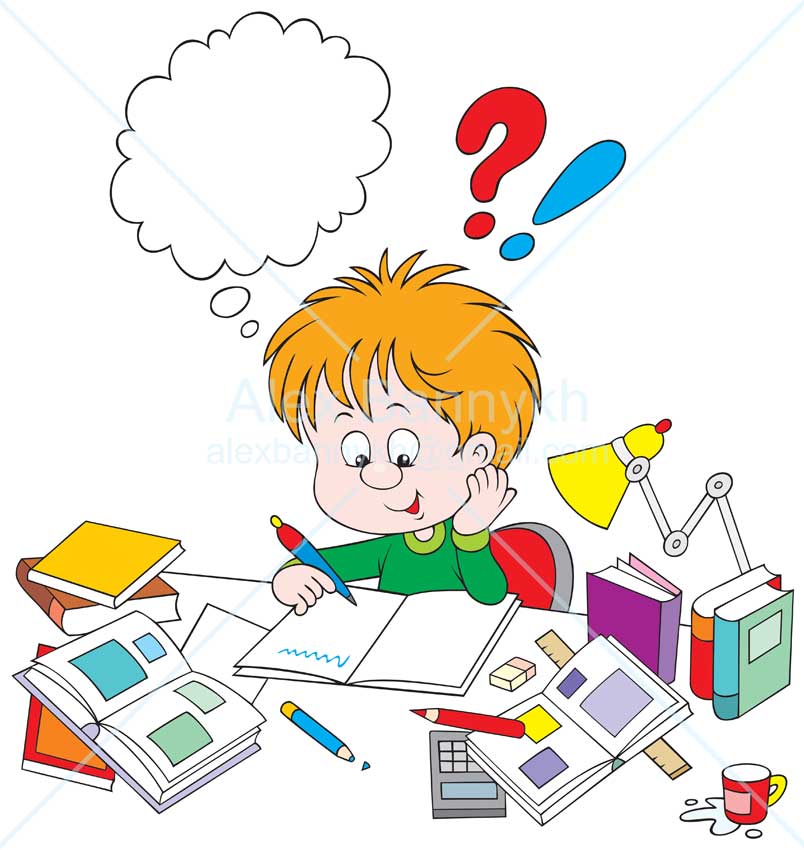 